О Порядке утверждения индивидуальных планов профессионального развития федеральных государственных гражданских служащих Управления Федеральной службы по надзору в сфере связи, информационных технологий и массовых коммуникаций по Новгородской областиВ соответствии с Указом Президента Российской Федерации от 28 декабря 2006 года № 1474 «О дополнительном профессиональном образовании государственных гражданских служащих Российской Федерации» (Собрание законодательства Российской Федерации, 2007, № 1 (ч. 1), ст. 203; № 50, ст. 6255; 2009, № 49 (ч. 2), ст. 5922; 2014, № 27, ст. 3754; 2015, № 10, ст. 1507), постановлением Правительства Российской Федерации от 6 мая 2008 г. № 362 «Об утверждении государственных требований к профессиональной переподготовке, повышению квалификации и стажировке государственных гражданских служащих Российской Федерации» (Собрание законодательства Российской Федерации, 2008, № 19, ст. 2194) и приказом Федеральной службы по надзору в сфере связи, информационных технологий и массовых коммуникаций от 26 мая 2015 года № 53 «О порядке утверждения индивидуальных планов профессионального развития федеральных государственных гражданских служащих Федеральной службы по надзору в сфере связи, информационных технологий и массовых коммуникаций» приказываю: 1. Утвердить прилагаемый Порядок утверждения индивидуальных планов профессионального развития федеральных государственных гражданских служащих Управления Федеральной службы по надзору в сфере связи, информационных технологий и массовых коммуникаций по Новгородской области.2. Наумовой Н.В., Россиину С.Б., Никитиной Н.В., Мулданен Л.Н.:2.1. организовать разработку индивидуальных планов профессионального развития подчиненных государственных гражданских служащих и обеспечить контроль представления проектов планов в отдел организационной, правовой работы и кадров в срок до 25 августа 2015 года. 2.2. индивидуальные планы профессионального развития составлять на период с 01 сентября 2015 года по 31 августа 2018 года включительно;2.3. при назначении гражданина Российской Федерации на должность гражданской службы его индивидуальный план разрабатывается и утверждается в течение 3 месяцев после назначения;2.4. при истечении срока действия индивидуального плана новый индивидуальный план утверждается на следующий день после дня истечения срока действия предыдущего.	3. Ведущему специалисту – эксперту отдела организационной, правовой работы и кадров Смирновой Л.А.:3.1. представлять мне на утверждение индивидуальные планы профессионального развития федеральных государственных гражданских служащих Управления Роскомнадзора по Новгородской области;3.2. в случае необходимости оказывать государственным гражданским служащим Управления методическую помощь при разработке индивидуальных планов профессионального развития;3.3. обеспечить ознакомление государственных гражданских служащих Управления, а также граждан, назначаемых на должности гражданской службы, с настоящим Порядком под роспись.3.4. доложить мне о проделанной работе в срок до 1 сентября 2015 года.4. Контроль за исполнением настоящего приказа оставляю за собой.Руководитель Управления                                                                А.А. Кормановский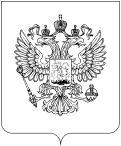 РОСКОМНАДЗОРУПРАВЛЕНИЕ ФЕДЕРАЛЬНОЙ СЛУЖБЫ ПО НАДЗОРУ В СФЕРЕ СВЯЗИ, ИНФОРМАЦИОННЫХ ТЕХНОЛОГИЙ И МАССОВЫХ КОММУНИКАЦИЙПО НОВГОРОДСКОЙ ОБЛАСТИП Р И К А З03.07.2015                                                                                                           №   188Великий Новгород